Консультация для родителей по теме:Твердые и мягкие согласные звуки  карточки. ( Крупина И.В)Используйте карточки ,чтобы научить ребенка определять когда согласные бывают мягкими , когда твердыми.
Синим цветом -твердые
Зеленым цветом - мягкиеТвердые и мягкие согласные звуки Б - В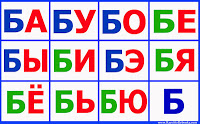 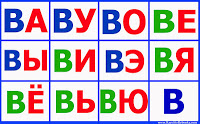   Твердые и мягкие согласные звуки Г - Д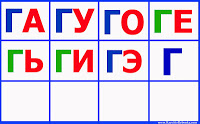 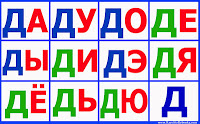   Твердый Ж и твердый и мягкий согласный звук З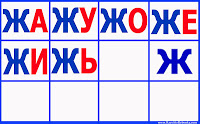 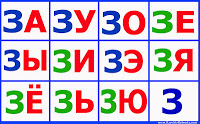   Твердые и мягкие согласные звуки К - Л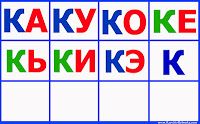 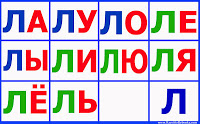  Твердые и мягкие согласные звуки М - Н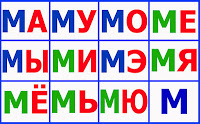 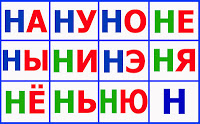   Твердые и мягкие согласные звуки П - Р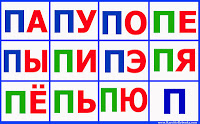 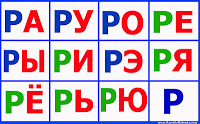   Твердые и мягкие согласные звуки С - Т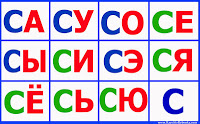 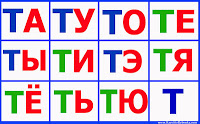   Твердые и мягкие согласные звуки Ф - Х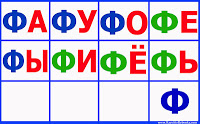 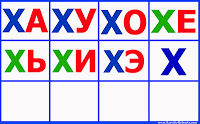   Твердые и мягкие согласные звуки Ц - Ч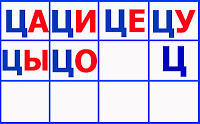 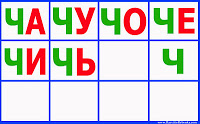  Твердые и мягкие согласные звуки Ш - Щ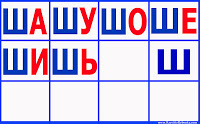 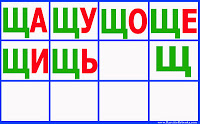 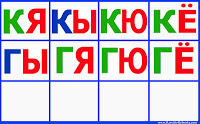 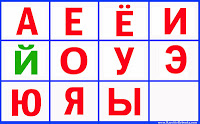 
 Согласные звуки могут быть мягкими или твёрдыми. Например, в слове "мир" слышится мягкий согласный звук [м'], а в слове "мак" - твёрдый согласный звук [м]. Мягкость согласного обозначается с помощью добавления к его записи символа ', например: [м'].

Запомните: 
Всегда мягкие звуки: [й’], [ч’] , [щ’].
Всегда твёрдые звуки: [ж], [ш] , [ц].

Остальные звуки являются мягкими, если сразу за ними следуют гласные буквы е, ё, и, ю, я или ь, и твёрдыми, если за ними следуют другие гласные и согласные.Твердые и мягкие согласные различаются положением языка.При произношении мягких согласных ([б'], [в'], [д'], [з'] и др.) все тело языка сдвигается вперед, а средняя часть спинки языка приподнимается к твердому нёбу. Это движение языка называется палатализацией. Палатализация считается дополнительной артикуляцией: она накладывается на основную, связанную с образованием преграды.При произношении твердых согласных ([б], [в], [д], [з] и др.) язык вперед не смещается и средняя его часть не приподнимается.Согласные образуют 15 пар противопоставленных по твердости / мягкости звуков. Все они являются или твердыми парными, или мягкими парными:[б] - [б'][в] - [в'][г] - [г'][д] - [д'][з] - [з'] [п] - [п'] [ф] - [ф'][к] - [к'][т] - [т'][с] - [с'] [м] - [м'][н] - [н'][р] - [р'][л] - [л'][х] - [х']Смотри также другие карточки со слогами синего цвета согласные и красного цвет гласные буквы.Уважаемые родители, изучая с детьми старшего дошкольного возраста звуки, старайтесь быть внимательными, чтобы передавать детям точные и правильные знания.